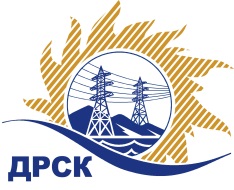 Акционерное Общество«Дальневосточная распределительная сетевая  компания»Протокол заседания Закупочной комиссии по вскрытию поступивших конвертовг. БлаговещенскСпособ и предмет закупки: открытый запрос предложений: «Бригадные грузовые и легковые автомобили» Закупка № 171	Планируемая стоимость закупки в соответствии с ГКПЗ: 8 538 968,31 руб. без учета НДС; 10 075 982,61 руб. с учетом НДС;ПРИСУТСТВОВАЛИ:Три член постоянно действующей Закупочной комиссии АО «ДРСК» 2 уровняИнформация о результатах вскрытия конвертов:В ходе проведения запроса предложений было получено  3 заявки, конверты с которыми были размещены в электронном виде на Торговой площадке Системы www.b2b-energo.ru.Вскрытие конвертов было осуществлено в электронном сейфе организатора запроса предложений на Торговой площадке Системы www.b2b-energo.ru автоматически.Дата и время начала процедуры вскрытия конвертов с предложениями участников:08:00   25.01.2017	Место проведения процедуры вскрытия конвертов с предложениями участников:Торговая площадка Системы www.b2b-energo.ruВ конвертах обнаружены предложения следующих участников запроса предложений:Ответственный секретарь Закупочной комиссии 2 уровня АО «ДРСК»	М.Г. ЕлисееваТерёшкина Г.М.(4162)397-260№ 279/МТПиР-В25.01.2017г.№Наименование участника и его адресПредмет заявки на участие в запросе предложений1ООО «ГРУППА ПРОМАВТО» (603107, Россия, Нижегородская область, г. Нижний Новгород, ул. Заовражная, д.7а)Заявка, подана 23.01.2017 в 14:45
Цена: 9 664 000,00 руб. (цена без НДС: 8 189 830,51 руб.)2ООО "ВОСТОК-ДВ" (690039, Россия, Приморский край, г. Владивосток, ул. Енисейская, д. 23А)Заявка: Согласны поставить товар, подана 13.01.2017 в 10:44
Цена: 10 065 400,00 руб. (цена без НДС: 8 530 000,00 руб.)3ИП Уразов В.И. (675000, Россия, Амурская обл., г. Благовещенск, ул. Красноармейская, д. 61, кв. 5)Заявка, подана 23.01.2017 в 10:33
Цена: 10 075 000,00 руб. (цена без НДС: 8 538 135,59 руб.)